Key Skills Summary:12 years of progressive professional experience at various levels; primarily focused on project management & project controls. Involved in EPC Projects like ADGAS, GASCO, ENI, SOC, JGC and Technimount. Excellent supervisory experience of junior staff, including setting up objectives and goals, project development, planning and organization of resources and cost control. Excellent communication skills with differing levels of authority and cultural back grounds.Strong analytical approach, Innovation approach, adaptability of systems, problem solving and learning skills.Able to understand all type of technical documents & drawings likes P&IDs, 3D models, plot plans, piping Isometrics, Orthographic, General Arrangements, Structural and Equipment’s etc.Excellent in monitoring and verifying of progress with respect to actual quantities and quantities verification.Able to extract Bill of Quantities and Bill of Material from the drawings. Ability to analysis the contractual requirements w.r.t. WBS and CBS.Able to prepare Rigging Studies for Heavy Equipment’s in AutoCAD.EXPERIENCE OVERVIEWBRIEF JOB DESCRIPTIONEmployer:	DRAKE & SCULL INTERNATIONAL PJSC, Abu Dhabi, UAEDuration	Dec-2012 - to dateProject:		EPC of Pipeline Installation Project in Zubair FieldClient:		ENI Iraq BV Operation Company/ ZfodPosition:       	Project Control EngineerProject Description A Joint Venture was established between Drake & Scull and Sicim: Scope of work includes installation of new flow lines (Oil & Water), revamping of existing flow lines (Oil & Water), Oil wellhead hook-up, Revamping of water injection trunk lines and oil manifold.Responsibilities:Fully understand the concept of WBS & OBS and calculation of man hour by discipline wise.Preparation of backup data for client invoices.Verification of subcontractor invoices as per contract.Monitoring of subcontractor progress on daily, weekly and monthly basis.Preparation and implementation of daily, weekly and monthly progress data and monitoring sheets according to contractual requirements.Liaison with planning engineer to calculate the plan/ actual values, establishment of monitoring methods and effective implementation.Responsible to smooth flow of daily progress reports without interruption.Responsible to monitor the actual progress vs plan progress and to generate variance analysis reports for progress delays.Provide inputs & updates for daily, weekly progress reports and provide periodic presentations to management.Responsible to monitor the reported progress of Call Offs and schedule status, identify the area of concern impacting the progress and project baseline schedule and to propose the corrective action for project management.Familiar to work on Primavera P6.Employer:	DESCON Engineering, Abu Dhabi, UAE Duration:       	Oct-2007 - Nov-2012.Clients:	       	gasco, adgas, JGC, Technimount and Technip (MEPI) FrancePosition:      	Asst. Engineer / Sr. Quantity SurveyorResponsibilities:Worked on Project Monitoring System (DPMS).Responsible for correct entries of progress numbers with respect to WBS or CBS.  Monitoring of subcontractor progress on daily, weekly and monthly basis.Managed project schedule, budget, cost and inventory through company inventory management system.Responsible to make sure all invoiced values claimed on correct WBS or CBS.Verified subcontractor invoices as per actual progress and as per contract terms and conditions.Prepared monthly invoices data base on actual progress achieved and submit to the client.Prepared BOQ/ BOM as per approved drawings (Mechanical items) and sorted out all deviations from IFC drawings for further decisions.Prepared and submitted the reports related to selected material for client approval according to company procedures. Techno commercial evaluation of quotation for selection of right vendors.Raised TQs and communicated with all relevant authorities.Prepared drawings related to “Boiler supporting structure and LNG/ LPG tank gratings.Prepared Timesheets:  Manpower & Equipment on daily, weekly, monthly reports and provide all relevant data for S-curve reports.Employer:         	Bestway Cement Ltd. Pakistan.Duration:           	May-05 – Sep-07Project:                      Bestway Cement Ltd. Chakwat Pakistan.Position:       	Quantity SurveyorResponsibilities:Monitored all reports on daily & weekly basis related to achieved work and forecast of balance to go works.Monitored all TQs and proposed solutions related to sites consultation.Prepared backup data for invoices verification of subcontractors.Verified subcontractors/ vendors work done/ progress on daily, weekly and monthly basis.Verified subcontractor invoices as per actual progress and as per contract terms and conditions.Employer:       	Industrial Aid Services ltd.  pakistan.Duration:        	Mar-04 – Apr-05Project:                      Fecto Cement LtdPosition:      	Asst. Planner / Quantity SurveyorResponsibilities:Monitored all reports on daily & weekly basis related to achieved work and forecast of balance to go works.Monitored all TQs and proposed solutions related to sites consultation.Prepared backup data for invoices verification of subcontractors.Verified subcontractors/ vendors work done/ progress on daily, weekly and monthly basis.Employer:	United Electronics Industry Sialkot. PakistanDuration:         	Aug-02 – Feb-04Position:        	Quality InspectorResponsibilities:Inspected all manufactured products as per quality standards Checked all products prepared as per approved drawings.Checked and inspected all type of defects like blow holes, misaligned, out of shape etc….PROFESSIONAL TRAININGSH2S gas awareness in the confined space area by ADMA, ADGAS, JGC and MEPI.ADMA-OPCO Certification of all HSE Courses such as Breathing Apparatus, Fire Fighting, H2S Emergency, Safe Working at height, HSEMS Health Safety & Environment Management system, Technical Safety Training.Emergency Response and working at height at ADGAS, ADMA, JGC, MEPI, ENI and SOC. Advance Safety Audit Certificate Course from ADGAS.HSE Induction in GASCO Habshan, Abu Dhabi.Attended the Training on Document Control System at Descon Engineering Abu Dhabi.Attended two days workshop on Confined space, Heavy Lifting Equipment and Erection and Removal of Scaffolding in Descon Engineering Abu Dhabi U.A.E.COMMUNICATION SKILLSEnglish – Advanced LevelArabic – Medium Level (Reading & Understanding)Urdu – Advanced LevelEXTRA CURRICULAR ACTIVITIESWatching International news and informative channels to enhances my knowledge.Playing Cricket, Table Tennis, Foot Ball, Cards, Chess and Swimming.CURRICULAM VITAECURRICULAM VITAE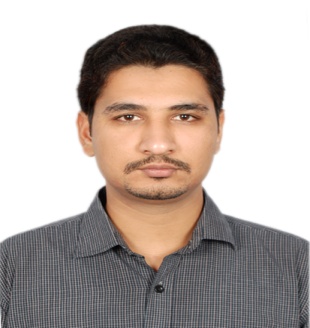 Personal DataDate of Birth: 08-Aug-1982Age: 32 YearsGender: MaleNationality: PakistaniMarital Status: Married Driving license: Yes (Pakistan)Gulfjobseeker.com CV No: 890730Mobile +971505905010 / +971504753686 To get contact details of this candidatesSubmit request through Feedback Linkhttp://www.gulfjobseeker.com/feedback/submit_fb.phpCAREER OBJECTIVE                                  A challenging and career oriented position in a well-reputed organization that offers opportunity for my professional growth together with enhancement and best utilization of my expertise and experience for betterment of the organization. KEY STRENGTHSExcellent multi-tasking, interpersonal & communication skills; determined and persistent, a team player, highly motivated to work in a challenging environment, critical thinker and analytical approach. Demonstrated leadership skills to motivate team members to achieve company/ project goals, highly motivated, self-managed and demonstrated ability to meet stringent deadlines consistently through effective prioritization of workload and delivery schedules.EDUCATIONAL PROFILE                                   Diploma of Associate Engineer MechanicalGovt. Polly Technical Institute Sialkot, PakistanPassing Year : 2004MatriculationGovernment high School No.2, Sialkot, PakistanPassing Year : 1998                                  INFORMATION TECHNOLOGY SKILLSDescon Project Monitoring System (DPMS)Material Management System (MMS)Document Control System (DCS)System for Material Acquisition, Retrievals and Transaction. (SMART)MS Office 2003, 2007 & 2009/-Windows 7,  XP & VISTAPreparation of spread sheets in Microsoft Excel for project key performanceAutoCADPrimavera P6 (Basis Knowledge)INTERNSHIPS	                  MIDC: Metal Industries Development Centre, Sialkot, Pakistan.Study of CNC and NC machines, lath machine, copy milling, along with Miller, Shaper machines, their functions and maintenance.PeriodEmployer/ContractorClient / LocationProjectPosition on ProjectDec. 12 to dateDRAKE & SCULL INTL. PJSC.  OIL & Gas Division, UAEENI Iraq B.V. Operation CompanyZubair EPC of Pipeline Installation Project: Zubair Field, Iraq. $ 360 MProject Control EngineerMar 10 to Nov 12DESCON Engineering, UAEJV of JGC & TechnimountONSHORE, UAEIntegrated Gas Development EPC (IGD-5) – V, Habshan. $ 200 MSr. Quantity Surveyor Aug 09 toJan 10DESCON Engineering, UAEADGAS (Shutdown 1501)OFFSHORE, UAEPlant Shutdown ServicesQuantity SurveyorJan 09 toAug 09DESCON Engineering, UAETechnip (MEPI) FranceOFFSHORE, UAEEPC of Offshore Associated Gas Project (OAG-1) Das Island. USD 59 MQuantity SurveyorOct 08 toJan 09DESCON Engineering, UAEADGAS Das Island (Shutdown 1501)OFFSHORE, UAEPlant Shutdown ServicesQuantity SurveyorJan 08 toSep 08DESCON Engineering, UAEADGAS Das IslandOFFSHORE, UAEReplacement of Stair case walk-ways and gratings at Utilities Island & Loading Jetty.Quantity Surveyor / DraughtsmanOct 07 toDec 07DESCON Engineering, UAEADGAS Das Island (Shutdown 1501)OFFSHORE, UAEPlant Shutdown ServicesQuantity SurveyorMay 05 toSep 07Bestway Cement Ltd, PakistanBestway Cement Ltd.Pakistan6000 TPD Grey Cement ProjectQuantity SurveyorMar 04 toApr 05Industrial Aid Services, PakistanFecto Cement Ltd.PakistanGrey Cement ProjectAsst. PlannerAug 02 toFeb 04United Electronics Industry Sialkot. PakistanElectronic IndustryLahoreMaintenance of Process BaysQuality Inspector Mechanical